گروه تاریخ و تمدن پژوهشکده غرب‌شناسی و علم‌پژوهیبرگزار می‌کند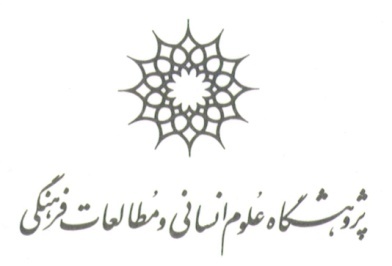 سمینار علمی«تکثر فرهنگی و هویت ایرانی»دوشنبه 27/11/1393 -ساعت: 9 تا 12خیر مقدم به حضار و معرفی نشست توسط مدیر گروه تاریخ و تمدن غربخیر مقدم به حضار و معرفی نشست توسط مدیر گروه تاریخ و تمدن غربساعت 09:10 – 09:00بخش نخست: رویکرد شناختی و بنیادینبخش نخست: رویکرد شناختی و بنیادینبخش نخست: رویکرد شناختی و بنیادینسخنرانعنوان سخنرانیساعتمحمدتقی طباطبائیهویت ایرانی یا عقلانیت ایرانی؟09:30 – 09:10مزدک رجبیبنيانهاي هرمنيوتيكي فهم و گفت‌وگو09:50 – 09:30مهدی بنایی جهرمیتجدد و امکان تعدد هویت10:10 -09:50پرسش و پاسخ مربوط به سخنرانی «هویت ایرانی یا عقلانیت ایرانی؟»پرسش و پاسخ مربوط به سخنرانی «هویت ایرانی یا عقلانیت ایرانی؟»10:25 – 10:10پرسش و پاسخ مربوط به سخنرانی «بنيانهاي هرمنيوتيكي فهم و گفت‌وگو»پرسش و پاسخ مربوط به سخنرانی «بنيانهاي هرمنيوتيكي فهم و گفت‌وگو»10:40 – 10:25پرسش و پاسخ مربوط به سخنرانی «تجدد و امکان تعدد هویت»پرسش و پاسخ مربوط به سخنرانی «تجدد و امکان تعدد هویت»10:55 – 10:40بخش دوم: رویکرد کاربردی در حوزه‌های خاص شناختی و کرداریبخش دوم: رویکرد کاربردی در حوزه‌های خاص شناختی و کرداریبخش دوم: رویکرد کاربردی در حوزه‌های خاص شناختی و کرداریسخنرانعنوان سخنرانیساعتمریم صانع‌پوررسانه جهانی و تکثر فرهنگی  11:20 – 11:00امیر صادقیامکان گفت‌وگوی ادیان در بستر تکثر فرهنگی11:40 – 11:20پرسش و پاسخ مربوط به سخنرانی «رسانه جهانی و تکثر فرهنگی»پرسش و پاسخ مربوط به سخنرانی «رسانه جهانی و تکثر فرهنگی»11:55 – 11:40پرسش و پاسخ مربوط به سخنرانی «امکان گفت‌وگوی ادیان در بستر تکثر فرهنگی»پرسش و پاسخ مربوط به سخنرانی «امکان گفت‌وگوی ادیان در بستر تکثر فرهنگی»12:10 – 11:55